NIT – Vzvod, ŠkripecZapiši v zvezek za NIT:VZVOD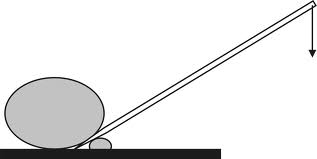 VZVOD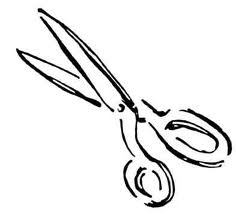 Vzvod je neupogljiva palica ali drog, ki jo položiš pod breme in podpreš čim bližje bremenu. S tem z manj napora opraviš enako delo. (Lažje dvigneš predmet). Vzvod uporabljamo vsak dan.Naloga: Kako ti vzvod olajša delo. Naštej nekaj predmetov. Pomagaj si    z UČB za NIT str. 70, 71.ŠKRIPECŠkripec je staro orodje, s katerim težka bremena povlečemo na želeno višino. S škripcem opravimo enako delo z manj napora.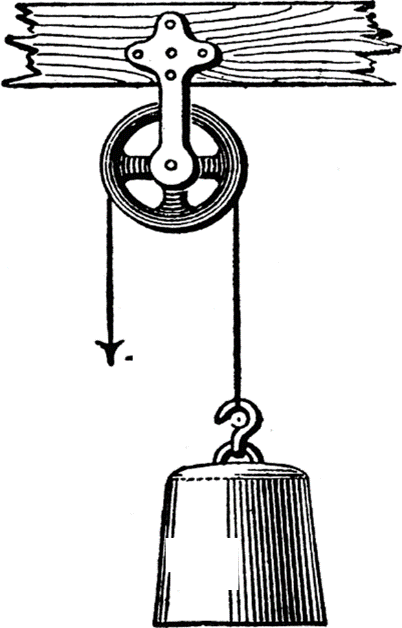 